POI Equipment List by NSN for CMTC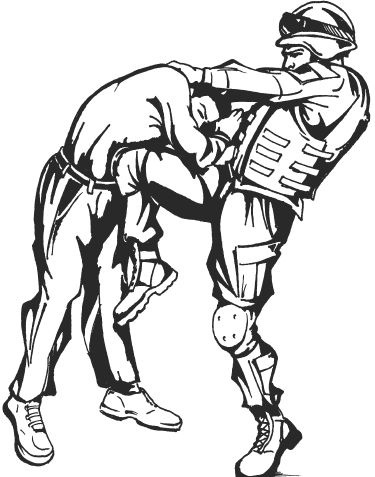 QTY:   18 : 	NSN (LIN): 1005-01-181-3646 () Rifle, Dummy     5 :	NSN (LIN): 1080-00-126-0286 () Stopwatch   18 :	NSN (LIN): 1496 () STANDARD SHIN PADS (Source: Centry Fitness)   18 : 	NSN (LIN): 21-2101-000 () RED GUN HANDGUN TRAINING REP   18 : 	NSN (LIN): 6910-01-571-0548 () Training Aid, Small Arms Weapon, Pistol, Berretta 92F, Blue   18  :	NSN (LIN): 300699 () HEAVY BAG CHAIN AND SWIVEL ASSEMBLY   18  :	NSN (LIN): 6920-01-470-6255 () Knife, Training Knife, Plastic Red    1  :	NSN (LIN): 7021-01-C14-3190 (70210N) Computer, Micro Lap-Top Portable AC: M4500 Dell    4  :	NSN (LIN): 7520-00-240-5503 () Clipboard File, 9 X 17 Inch   18  :	NSN (LIN): 7810-01-078-5665 () Bag, Training, Boxer‘s, 14 Inch Diameter, 42 Inch Long, 70 Pounds   36  :	NSN (LIN): 7810-01-C12-6454 (93810N) Gloves Boxing, Grant Hook & Loop   18  :	NSN (LIN): 7810-01-T00-0649 (90867N) Boxing Punching Bag, Training: MMA Heavy Bag   18  :	NSN (LIN): 8415-01-519-7772 () Groin Protector   36  :	NSN (LIN): 8415-01-520-7449 () Head Protection, Boxing   36  :	NSN (LIN): 8465-01-515-1156 (DA651V) Strap, Involuntary, Restraint, Double Cuff, Disposable, Plastic, Black: Model 4201   36  :	NSN (LIN): 8470-01-092-8500 (A92145) Body Armor, Fragmentation Protection Size Large   18  :	NSN (LIN): BSDB () BLAUER SUIT DUFFLE BAG (Source: Blauer)   36  :	NSN (LIN): CBT-SFS () COMBAT II SLING FIXED STOCK   36  :	NSN (LIN): CBT-SLING () COMBAT II SLING COLLAPSIBLE   18  :	NSN (LIN): FMV9 () CLASSIC PRO FOCUS MITTS   18  :	NSN (LIN): HB3-F () EXTRA-WIDE HEAVY BAG FILLED   18  :	NSN (LIN): HB6-F () 6FT MUAY THAI BANANA BAG FILLED   18  :	NSN (LIN): HGFS-10011 () HIGH GEAR FULL SUIT   18  :	NSN (LIN): KPL3 () EXTRA THICK THAI KICK PADS (Source: Fairfax)   18  :	NSN (LIN): SH () SAFARI HOLSTER   06  :	NSN (LIN): SK-KF () SHOCK NIFE   06  :	NSN (LIN): SK-SHE () PROTECTIVE SHEATH   01  :	NSN (LIN): 2320-01-091-1722 (X39880) Truck Cargo 1 Ton 4X4 4 Door   01  :	NSN (LIN): 3610-01-130-9920 (91620N) Copier, Xerox: Model 5400   01  :	NSN (LIN): 4110-01-452-7317 () Chest, Ice Storage   01  :	NSN (LIN): 4130-01-194-4038 () DISTRIBUTOR,WATER,ICE MACHINE   01  :	NSN (LIN): 5820-00-T93-6432 () PROJECTOR, VIDEO, LCD EPSON ELP33 WITH REMOTE   01  :	NSN (LIN): 5836-01-392-7680 () Projector, Multimedia: Litepro 550LS   01  :	NSN (LIN): 5836-01-505-7697 () Recorder, Video   01  :	NSN (LIN): 5965-00-128-2983 (L82728) Loudspeaker, Permanent Magnet: LS-103/TIQ-2   01  :	NSN (LIN): 6530-00-783-7510 () Litter, Nonrigid, Poleless, Nylon, 78 X 26 Inch, Retaining Straps, Field Us   36  :	NSN (LIN): 6530-01-464-4424 () PAD,COOLING,CHEMICAL   01  :	NSN (LIN): 6545-01-572-9963 () Medical Equipment Set Combat Lifesaver   01  :	NSN (LIN): 6670-01-C07-0512 (98540N) Scale Weighing Electrical, Digital Indicator Display: Detecto 8437   01  :	NSN (LIN): 6730-00-T80-5481 () SCREEN, PROJECTOR, MDL C12' X 12' DALITE WALL MOUNT   01  :	NSN (LIN): 6730-01-129-2942 (70078N) Screen, Projection, 12 X 12 Foot, Nonfoldable   01  :	NSN (LIN): 7021-01-C92-3974 (70210N) Laptop: Dell Precision M6800   02  :	NSN (LIN): 7330-00-781-3859 (L17315) Jug, Insulated, 5 Gallon   02  :	NSN (LIN): 7330-01-449-2319 (JA3002) Jug, Insulated, Orange, 5 Gallon Capacity   01  :	NSN (LIN): 7520-01-C13-5838 (08049N) Duplicator, CD/DVD: Lacie Map-N57   01  :	NSN (LIN): 7530-01-335-2623 () Paper, Copying, Xerographic Process, White, 8-1/2 X 11 Inch              NSN (LIN): 7830-01-127-4181 (95172N) Mat, Wrestling, 42-1/2 X 42-1/2 Foot   12  :	NSN (LIN): 8140-01-C92-0420 (WE4003) Combat Cube: London Bridge Trading LBT-7000B-BK   12  :	NSN (LIN): 8140-01-C92-0593 (WE4003) Combat Cube: London Bridge Trading LBT-7000A-BK   01  :	NSN (LIN): ZIT () INTERVAL TIMER